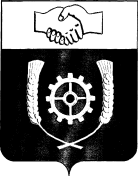      РОССИЙСКАЯ ФЕДЕРАЦИЯ                                АДМИНИСТРАЦИЯ  КЛЯВЛИНСКОГО РАЙОНА        Самарской области        ПОСТАНОВЛЕНИЕ    10.01.2022 г. № 1        О внесении изменений в постановление администрации  муниципального района Клявлинский от 26.02.2021 года № 93 «О  Комиссии по предупреждению и ликвидации чрезвычайных ситуаций и обеспечению пожарной безопасности муниципального района Клявлинский» В  соответствии с постановлением Правительства Российской Федерации от 30 декабря . № 794 «О единой государственной системе предупреждения и ликвидации чрезвычайных ситуаций», в целях  совершенствования координации деятельности районного звена территориальной подсистемы единой государственной системы предупреждения и ликвидации чрезвычайных ситуаций в выполнении мероприятий по снижению риска, смягчению и ликвидации последствий чрезвычайных ситуаций, работы по реализации государственной политики в области пожарной безопасности на территории муниципального района Клявлинский, администрация муниципального района Клявлинский ПОСТАНОВЛЯЕТ:	1. Внести в постановление администрации  муниципального района Клявлинский от 26.02.2021 года № 93 «О  Комиссии по предупреждению и ликвидации чрезвычайных ситуаций и обеспечению пожарной безопасности муниципального района Клявлинский» следующие изменения:	1.1. Приложение № 1 «Состав Комиссии по предупреждению и ликвидации чрезвычайных ситуаций и обеспечению пожарной безопасности муниципального района Клявлинский» изложить в новой редакции согласно приложению к настоящему постановлению.	2. Считать утратившим силу постановление администрации муниципального района Клявлинский от 31.03.2021 года № 131 «О внесении изменений в постановление администрации  муниципального района Клявлинский от 26.02.2021 года № 93 «О  Комиссии по предупреждению и ликвидации чрезвычайных ситуаций и обеспечению пожарной безопасности муниципального района Клявлинский». 	3. Разместить настоящее постановление  на официальном сайте Администрации муниципального района Клявлинский в сети «Интернет».	4. Контроль за выполнением настоящего постановления оставляю за собой.5. Настоящее Постановление вступает в силу со дня его принятия.Глава муниципальногорайона Клявлинский                                                              И.Н. СоловьевСогласовано Начальник  юридического отдела                                         Г.В. КнязеваФедотова И.ИПриложение № 1 к постановлению Главымуниципального  района Клявлинскийот  10 .01.2022 г. № 1   №п/пДолжностьФ. И. О.Тел.служебныйТел.сот.ПримечаниеПредседатель  комиссииПредседатель  комиссииПредседатель  комиссииПредседатель  комиссииПредседатель  комиссииПредседатель  комиссии1Глава муниципального района КлявлинскийСоловьев Иван Николаевич2-12-5889277102057	Заместители председателя комиссии	Заместители председателя комиссии	Заместители председателя комиссии	Заместители председателя комиссии	Заместители председателя комиссии	Заместители председателя комиссии2Заместитель Главы муниципального района Клявлинский  по строительству и жилищно-коммунальному хозяйству Телегин А.В. 2-13-59892771020633Начальник ПСЧ-119 ППС Самарской областиВаськов И.А. (по согласованию)2-19-5389372044735Секретарь комиссииСекретарь комиссииСекретарь комиссииСекретарь комиссииСекретарь комиссииСекретарь комиссии4Заведующая отделом ГО и ЧС администрации муниципального района КлявлинскийФедотова И.И.2-24-3689371746700Члены комиссииЧлены комиссииЧлены комиссииЧлены комиссииЧлены комиссии1Начальник МО  МВД «Клявлинский»Лесников А.А. (по согласованию)2-11-59 892720208162Начальник  ОНД и ПР УНД ГУ МЧС России по Самарской области  м.р. Сергиевский, Исаклинский и КлявлинскийПлотцев А.Ю.  (по согласованию)8(84652)2-14-198(84652)2-14-193Директор МП «Сервис»Иванов Е.А. 2-26-1493798666914Директор МП «ПО ЖКХ» Клявлинского района Нуреев Р. З.2-18-7492765349725Зав. отделом контрольной деятельности администрации муниципального района КлявлинскийКузьмина О.Г.2-27-71892701087586Начальник ЕДДС  МАУ «МФЦ» муниципального района КлявлинскийНиколаев В.И.2-27-0092772696267Главный врач ГБУЗ  СО «Клявлинская ЦРБ»Горбунова Н.А. (по согласованию)2-27-469276505484 8Председатель РайПОКожевникова Н. И. (по согласованию)2-26-87892729943389Начальник Клявлинского отдела образования Северо-Восточного    управления Министерства образования и науки Самарской областиМиханьков С.В. (по согласованию)2-13-73908384039910МАУ «Межпоселенческий центр культуры молодежной политики и спорта»Кондрашкин А. А.2-15-678927732886611Начальник Клявлинского линейно-технического цеха МЦТЭТ ОАО РостелекомИванова Е. В. (по согласованию)2-17-368937994084512Директор МУП «Агропромснаб»Максимов Л. И.2-20-608927263735113Начальник ГУСО «Самаралес»Батаев С.Н.  (по согласованию)2-21-79927712375514Главный лесничий Клявлинского лесничестваНаумов В.Г. (по согласованию)2-13-538927702946615Руководитель Комитета по управлению муниципальным имуществом муниципального района КлявлинскийКолесников В.И.2-11-788927748800116Начальник РЭС ПАО «МРСК-Волги»Егоров В.В. (по согласованию)2-15-438927204228217Начальник Клявлинского участка  СЭС ЗАО «ССК- Самарская сетевая компания»Осипов Р.В.(по согласованию)2-10-008937201718118Директор Клявлинского филиала ГКП СО «АСАДО»Батаев Н.В. (по согласованию)2-14-638927745393016Глава сельского поселения ст. КлявлиноИванов Ю.Д. (по согласованию)2-28-358937998752617Глава сельского поселения Борискино ИгарДемендеев О.А. (по согласованию)4-95-198927727517818Глава сельского поселения Черный КлючКадеев В.М. (по согласованию)5-71-248937200532019Глава сельского поселения НазаровкаЕгоров В.П. (по согласованию)4-31-698927015084420Глава сельского поселения Старый МаклаушМихайлов В.М. (по согласованию)4-15-428927203649521Глава сельского поселения Старое СеменкиноИльин А.В. (по согласованию)5-11-3589371709001